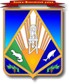 МУНИЦИПАЛЬНОЕ ОБРАЗОВАНИЕХАНТЫ-МАНСИЙСКИЙ РАЙОНХанты-Мансийский автономный округ – ЮграАДМИНИСТРАЦИЯ ХАНТЫ-МАНСИЙСКОГО РАЙОНАП О С Т А Н О В Л Е Н И ЕО внесении изменений в постановление администрации Ханты-Мансийского района от 21.03.2022 № 109 «Об утверждении порядка предоставления субсидий из местного бюджета юридическим лицам (за исключением государственных, муниципальных учреждений) и индивидуальнымпредпринимателям, реализующим социальные проекты либо организующим проведение мероприятий»            В целях приведения нормативного правового акта в соответствие с действующим законодательством, на основании Устава Ханты-Мансийского района:Внести в постановление администрации Ханты-Мансийского района от21.03.2022 № 109 «Об утверждении порядка предоставления субсидий из местного бюджета юридическим лицам (за исключением государственных, муниципальных учреждений) и индивидуальным предпринимателям, реализующим социальные проекты либо организующим проведение мероприятий» следующие изменения:1.1. Пункт 33 Приложения к постановлению дополнить подпунктом 11 следующего содержания:          «11) предоставление услуги (мероприятия) должно осуществляться в соответствии со Стандартами оказания услуг (мероприятий) в сфере культуры, физической культуры и спорта, а также в сфере традиционной хозяйственной деятельности коренных малочисленных народов Севера в Ханты-Мансийском районе, утвержденными администрацией Ханты-Мансийского района.».   2. Опубликовать (обнародовать) настоящее постановление в газете «Наш район», в официальном сетевом издании «Наш район Ханты-Мансийский», разместить на официальном сайте администрации Ханты-Мансийского района.[Дата документа]г. Ханты-Мансийск [Номер документа]Глава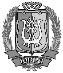 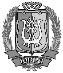 Ханты-Мансийского районаДОКУМЕНТ ПОДПИСАНЭЛЕКТРОННОЙ ПОДПИСЬЮСертификат  [Номер сертификата 1]Владелец [Владелец сертификата 1]Действителен с [ДатаС 1] по [ДатаПо 1]К.Р. Минулин